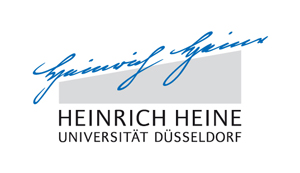 Prüfungsausschuss für gestufte Studiengänge der Philosophischen FakultätTranscript of Recordsim Kernfachstudiengang B. A. Modernes Japan mit der StudiengangsvarianteBachelor Plus Kultur- und Sozialwissenschaftliche Japanforschungfür Marina Musterfrau							Matrikel-Nr. 1234567Kernfach Modernes Japan mit der Studiengangsvariante Bachelor Plus Kultur- und Sozialwissenschaftliche JapanforschungDüsseldorf, den .................................		.....................................................(Prüfungsbeauftragte(r)/Stempel)(Examination Director)BN = Beteiligungsnachweis (no grade required)  AP = Abschlussprüfung (graded exam)  CP = Kreditpunkte (Credit Points)Titel der Veranstaltung (deutsch und englisch)Course TitlesDozent/inLecturerBN CPAP CPSprachmodul IJapanese IGrammatik- und KommunikationsübungenGrammar Exercises & Communication Skills6Schreib- und Leseübungen Reading & Writing2Grammatik und leichte TextlektüreGrammar & Study of Simple Texts2AbschlussprüfungGraded Exam4Sprachmodul IIJapanese IIGrammatik- und KommunikationsübungenGrammar Exercises & Communication Skills6Schreib- und LeseübungenReading & Writing2Grammatik und Lektüre leichter TexteGrammar & Study of Simple Texts2AbschlussprüfungGraded Exam4Modul Regionalwissenschaftliche GrundlagenIntroduction to Regional Studies: History, Culture and Society of JapanOrientierungstutoriumOrientation Tutorial1Semesterbegleitendes Übungstutorium
Tutorial for Beginners1Einführung in die japanische GeschichteIntroduction to Japanese History2Einführung in die japanische KulturIntroduction to Japanese Culture2Einführung in die japanische GesellschaftIntroduction to Japanese Society2AbschlussprüfungGraded Exam4Sprachmodul IIIJapanese IIIGrammatik- und KommunikationsübungenGrammar Exercises & Communication Skills6Schreib- und LeseübungenReading & Writing2Grammatik und Lektüre leichter TexteGrammar & Study of Simple Texts2AbschlussprüfungGraded Exam4Themenmodul KulturwissenschaftenCultural Studies Research on JapanBlockveranstaltung A: Techniken des wissenschaftlichen Schreibens oderBlockveranstaltung B: Recherchemethoden und mündliche Präsentationstechniken Block Course A: Scientific Writing orBlock Course B: Research Methods and Oral Presentation Skills1Aufbauseminar: [Titel der Veranstaltung]Advanced Seminar: [Titel der Veranstaltung auf Englisch]2Aufbauseminar/Vorlesung/Übung: [Titel der Veranstaltung]Advanced Seminar/Lecture/Exercise: [Titel der Veranstaltung auf Englisch]24Sprachmodul IVJapanese IVGrammatik- und KommunikationsübungenGrammar Exercises & Communication Skills6Kanji und SchreibübungenKanji & Reading2Grammatik und Lektüre leichter TexteGrammar & Study of Simple Texts2AbschlussprüfungGraded Exam4Themenmodul SozialwissenschaftenSocial Science Research on JapanBlockveranstaltung A: Techniken des wissenschaftlichen Schreibens oderBlockveranstaltung B: Recherchemethoden und mündliche PräsentationstechnikenBlock Course A: Scientific Writing orBlock Course B: Research Methods and Oral Presentation Skills1Aufbauseminar: [Titel der Veranstaltung]Advanced Seminar: [Titel der Veranstaltung auf Englisch]2Aufbauseminar/Vorlesung/Übung: [Titel der Veranstaltung]Advanced Seminar/Lecture/Exercise: [Titel der Veranstaltung auf Englisch]24Erweiterte Sprachpraxis IIntermediate and Advanced Japanese I[Titel der Veranstaltungen auf Englisch]16Empirische Japanforschung IEmpirical Research in Japanese Studies IProjektkolloquium Japanforschung BA PlusProject Colloquium Research in Japanese Studies BA Plus  2FeldforschungFieldwork8Interdisziplinäre JapanstudienInterdisciplinary Japanese StudiesSeminar: [Titel der Veranstaltung auf Englisch]2Seminar: [Titel der Veranstaltung auf Englisch]2Seminar: [Titel der Veranstaltung auf Englisch]2Seminar: [Titel der Veranstaltung auf Englisch]2Erweiterte Sprachpraxis IIIntermediate and Advanced Japanese II[Titel der Veranstaltungen auf Englisch]16Empirische Japanforschung IIEmpirical Research in Japanese Studies IIProjektkolloquium Japanforschung BA PlusProject Colloquium Research in Japanese Studies BA Plus  2FeldforschungFieldwork8Projektmodul JapanstudienProject Course in Japanese StudiesTeamprojekt/Praktikum/Japanaufenthalt [Zutreffendes auswählen]Team Project/Internship/Study Stay in Japan [Zutreffendes auswählen]2Lektüre für FortgeschritteneAdvanced Reading Course of Japanese Texts2ProjektkolloquiumColloquium for Project Course2Abschlussprüfung (Projekt-Präsentation)Graded Exam (Project Presentation)4BachelorarbeitBachelor’s Thesis[Titel der Bachelorarbeit auf Deutsch und Englisch][Betreuer/in]1212444168